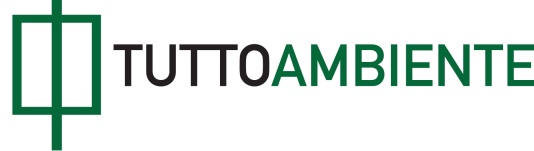 L. 29 luglio 2015, n. 115Disposizioni per l'adempimento degli obblighi derivanti dall'appartenenza dell'Italia all'Unione europea - Legge europea 2014.(GU Serie Generale n. 178 del 3 agosto 2015)-----------------------------------------------------------------------(ESTRATTO)In vigore dal: 18/08/2015Capo VII 
Disposizioni in materia di salute pubblica e sicurezza alimentareArt. 20 Disposizioni in materia di organismi geneticamente modificati.Attuazione delle misure transitorie di cui all'articolo 26-quaterdella direttiva 2001/18/CE - Caso EU-Pilot 3972/12/SNCO  1. Nelle more dell'attuazione della direttiva (UE) n. 2015/412 delParlamento europeo e del Consiglio, dell'11 marzo 2015, che modificala direttiva 2001/18/CE per quanto concerne la possibilità per gliStati membri di limitare o vietare la coltivazione di organismigeneticamente modificati (OGM) sul loro territorio, ai finidell'applicazione delle misure transitorie di cui all'articolo26-quater della direttiva 2001/18/CE del Parlamento europeo e delConsiglio, del 12 marzo 2001, il Ministro delle politiche agricolealimentari e forestali, di concerto con i Ministri dell'ambiente edella tutela del territorio e del mare e della salute, sentita laConferenza permanente per i rapporti tra lo Stato, le regioni e leprovince autonome di Trento e di Bolzano, richiede alla Commissioneeuropea, entro il 3 ottobre 2015, l'adeguamento dell'ambitogeografico delle notifiche o delle domande presentate o delleautorizzazioni alla coltivazione di OGM già concesse anteriormenteal 2 aprile 2015, rispettivamente, ai sensi della citata direttiva2001/18/CE e del regolamento (CE) n. 1829/2003 del Parlamento europeoe del Consiglio, del 22 settembre 2003.  2. Qualora il notificante o il richiedente, ai sensi dell'articolo26-quater, paragrafo 4, della direttiva 2001/18/CE, confermi l'ambitogeografico della sua notifica o domanda iniziale, con decreto delMinistro delle politiche agricole alimentari e forestali, di concertocon i Ministri dell'ambiente e della tutela del territorio e del maree della salute, previa intesa in sede di Conferenza permanente per irapporti tra lo Stato, le regioni e le province autonome di Trento edi Bolzano, possono essere adottate misure che limitano o vietano intutto il territorio nazionale o in parte di esso la coltivazione diun OGM o di un gruppo di OGM definiti in base alla coltura o altratto, una volta autorizzati ai sensi della parte C della direttiva2001/18/CE, e successive modificazioni, o del regolamento (CE) n.1829/2003, con le modalità di cui all'articolo 26-ter della medesimadirettiva 2001/18/CE.  3. Salvo che il fatto costituisca più grave reato, chiunque violai divieti di coltivazione introdotti ai sensi dei commi 1 e 2 épunito con la multa da euro 25.000 a euro 50.000. L'autore deldelitto di cui al presente comma é tenuto altresì a rimuovere, aproprie cura e spese, secondo le prescrizioni del competente organodi vigilanza nell'esercizio delle funzioni di polizia giudiziaria, lecoltivazioni di sementi vietate e a realizzare misure di riparazioneprimaria e compensativa nei termini e con le modalità definiti dallaregione competente per territorio.  4. Restano fermi i divieti di coltivazione introdotti con attiadottati, anche in via cautelare, ai sensi degli articoli 53 e 54 delregolamento (CE) n. 178/2002 del Parlamento europeo e del Consiglio,del 28 gennaio 2002.  5. All'articolo 1 del decreto legislativo 24 aprile 2001, n. 212,sono apportate le seguenti modificazioni:  a) al comma 2:  1) al primo periodo, le parole: «continuano ad applicarsi ledisposizioni recate dal decreto legislativo 3 marzo 1993, n. 92, esuccessive modificazioni» sono sostituite dalle seguenti: «siapplicano le disposizioni recate dal decreto legislativo 8 luglio2003, n. 224»;  2) il secondo periodo é soppresso;  b) al comma 4:  1) la lettera a) é abrogata;  2) alla lettera b), le parole: «decreto legislativo n. 92 del 1993,e successive modificazioni» sono sostituite dalle seguenti: «decretolegislativo 8 luglio 2003, n. 224»;  c) i commi 5 e 6 sono abrogati. Capo VIII 
Disposizioni in materia ambientaleArt. 21 Disposizioni relative alla cattura di richiami vivi. Procedura diinfrazione n. 2014/2006  1. Il comma 3 dell'articolo 4 della legge 11 febbraio 1992, n. 157,é sostituito dal seguente:  «3. L'attività di cattura per l'inanellamento e per la cessione aifini di richiamo può essere svolta esclusivamente con mezzi,impianti o metodi di cattura che non sono vietati ai sensidell'allegato IV alla direttiva 2009/147/CE da impianti della cuiautorizzazione siano titolari le province e che siano gestiti dapersonale qualificato e valutato idoneo dall'ISPRA. L'autorizzazionealla gestione di tali impianti é concessa dalle regioni su pareredell'Istituto superiore per la protezione e la ricerca ambientale, ilquale svolge altresì compiti di controllo e di certificazionedell'attività svolta dagli impianti stessi e ne determina il periododi attività».  2. I commi 1-bis e 1-ter dell'articolo 16 del decreto-legge 24giugno 2014, n. 91, convertito, con modificazioni, dalla legge 11agosto 2014, n. 116, sono abrogati. Art. 22 Divieto di commercio di specie di uccelli viventi naturalmente allostato selvatico nel territorio europeo. Caso EU Pilot 5391/13/ENVI  1. La lettera cc) del comma 1 dell'articolo 21 della legge 11febbraio 1992, n. 157, e successive modificazioni, é sostituitadalla seguente:  «cc) il commercio di esemplari vivi, non provenienti daallevamenti, di specie di uccelli viventi naturalmente allo statoselvatico nel territorio europeo degli Stati membri dell'Unioneeuropea, anche se importati dall'estero».Art. 23 Disposizioni finalizzate al corretto recepimento della direttiva94/62/CE sugli imballaggi e rifiuti di imballaggio. Procedura diinfrazione n. 2014/2123  1. Al decreto legislativo 3 aprile 2006, n. 152, e successivemodificazioni, sono apportate le seguenti modificazioni:  a) all'articolo 217:  1) al comma 2, le parole: «imballaggi immessi sul mercatonazionale» sono sostituite dalle seguenti: «imballaggi immessi sulmercato dell'Unione europea» e le parole: «, a qualsiasi titolo» sonosostituite dalle seguenti: «o da qualunque altro soggetto che produceo utilizza imballaggi o rifiuti di imballaggio»;  2) dopo il comma 3 é aggiunto il seguente:  «3-bis. In attuazione dell'articolo 18 della direttiva 94/62/CE efatte salve le ipotesi di deroga a tale disposizione previste dallamedesima direttiva o da altre disposizioni dell'ordinamento europeo,é garantita l'immissione sul mercato nazionale degli imballaggiconformi alle previsioni del presente titolo e ad ogni altradisposizione normativa adottata nel rispetto di quanto previsto dalladirettiva 94/62/CE»;  b) all'articolo 218, comma 1:   1) alla lettera o), le parole: «biogas con recupero energetico»sono sostituite dalla seguente: «metano»;   2) alla lettera z), le parole: «soggetti interessati» sonosostituite dalla seguente: «soggetti»;  c) all'articolo 226, comma 3:   1) il primo periodo é sostituito dai seguenti: «Possono esserecommercializzati solo imballaggi rispondenti a tutti i requisitiessenziali stabiliti dalla direttiva 94/62/CEE e riportatinell'allegato F alla parte quarta del presente decreto. Talirequisiti si presumono soddisfatti quando gli imballaggi sianoconformi alle pertinenti norme armonizzate i cui numeri diriferimento sono stati pubblicati nella Gazzetta Ufficialedell'Unione europea o alle norme nazionali che abbiano recepito talinorme armonizzate e, in mancanza di queste, agli standard europeifissati dal Comitato europeo di normalizzazione.»;   2) dopo il primo periodo é inserito il seguente: «In mancanzadelle norme armonizzate, i requisiti essenziali stabiliti nelladirettiva 94/62/CE nonché quelli di cui all'allegato F alla partequarta del presente decreto si presumono soddisfatti quando gliimballaggi sono conformi alle pertinenti norme nazionali, adottate aisensi del paragrafo 3 dell'articolo 9 della direttiva 94/62/CE.»;  d) all'allegato E alla parte quarta, al numero 1), dopo leparole: «e fino all'80% in peso dei rifiuti di imballaggio» sonoinserite le seguenti: «; entro il 31 dicembre 2008 saranno raggiuntii seguenti obiettivi minimi di riciclaggio per i».Art. 24 Disposizioni relative allo stoccaggio geologico di biossido dicarbonio - Caso EU-Pilot 7334/15/CLIM  1. Al decreto legislativo 14 settembre 2011, n. 162, sono apportatele seguenti modificazioni:  a) all'articolo 2, dopo il comma 1 é inserito il seguente:  «1-bis. É vietato lo stoccaggio di CO2 in un sito di stoccaggio ilcui complesso di stoccaggio si estende oltre l'area di cui al comma 1del presente articolo, fatti salvi gli accordi di cui all'articolo30»;  b) all'articolo 8, il comma 4 é sostituito dal seguente:  «4. Ai fini della valutazione del complesso di stoccaggio, leattività comprese nel programma lavori della licenza di esplorazionepossono prevedere una fase di sperimentazione e il monitoraggiorelativo all'iniezione di CO2 »;  c) all'articolo 22, il comma 2 é sostituito dal seguente:  «2. Il Comitato, su indicazione degli organi di vigilanza econtrollo, può prescrivere in qualsiasi momento provvedimenticorrettivi necessari nonché provvedimenti relativi alla tutela dellasalute pubblica che il gestore é tenuto ad adottare. Taliprovvedimenti possono essere supplementari o diversi rispetto aquelli descritti nel piano sui provvedimenti correttivi di cuiall'articolo 13, comma 1, lettera p)»;  d) all'articolo 29, dopo il comma 1 é aggiunto il seguente:  «1-bis. In caso di controversie transfrontaliere si applicano lemodalità di risoluzione delle controversie dello Stato membro che hagiurisdizione sulla rete di trasporto o sui siti di stoccaggio aiquali é negato l'accesso. Se, nelle controversie transfrontaliere,la rete di trasporto o il sito di stoccaggio interessano più Statimembri, il Ministero dello sviluppo economico e il Ministerodell'ambiente e della tutela del territorio e del mare avvianoconsultazioni al fine di garantire un'applicazione coerente delpresente decreto»;  e) all'articolo 30, comma 1, le parole: «promuovono la stipula diaccordi specifici con Paesi non appartenenti all'Unione europea» sonosostituite dalle seguenti: «promuovono la stipulazione di accordispecifici con Stati membri dell'Unione europea».Capo X 
Disposizioni in materia di protezione civileArt. 27 Capacità europea di risposta emergenziale  1. In attuazione della decisione n. 1313/2013/UE del Parlamentoeuropeo e del Consiglio, del 17 dicembre 2013, su un meccanismounionale di protezione civile, al fine di concorrere al funzionamentodel meccanismo medesimo, denominato Capacità europea di rispostaemergenziale (EERC), istituito ai sensi dell'articolo 11 della citatadecisione n. 1313/2013/UE, é autorizzato l'impiego di moduli, dimezzi, di attrezzature e di esperti qualificati, all'uopospecificamente formati.  2. A seguito di richiesta di assistenza inoltrata tramite il Centrodi coordinamento europeo della risposta alle emergenze (ERCC), ilCapo del Dipartimento della protezione civile della Presidenza delConsiglio dei ministri, valutata l'assenza di elementi ostativi dicui al paragrafo 7 dell'articolo 11 della decisione n. 1313/2013/UE eferma restando la possibilità di ritirare tali mezzi nel caso in cuiricorrano i gravi motivi di cui al paragrafo 8 del medesimo articolo,é autorizzato ad attivare e coordinare le risorse di cui al comma 1del presente articolo, previa informativa al Presidente del Consigliodei ministri e dandone comunicazione alle Commissioni parlamentaricompetenti.  3. Al fine della partecipazione dell'Italia alle attività di cuiai commi 1 e 2, il Dipartimento della protezione civile dellaPresidenza del Consiglio dei ministri é autorizzato a intraprendereogni utile iniziativa finalizzata ad attivare le misure rientrantinell'EERC anche stipulando appositi accordi e convenzioni conamministrazioni e organizzazioni, avvalendosi anche delle risorsefinanziarie previste dalla decisione n. 1313/2013/UE.Capo XII 
Disposizione finaleArt. 30 Clausola di invarianza finanziaria  1. Dall'attuazione della presente legge, ad esclusione degliarticoli 18 e 28, non devono derivare nuovi o maggiori oneri a caricodella finanza pubblica. Le amministrazioni interessate provvedonoagli adempimenti previsti dalla presente legge con le risorse umane,strumentali e finanziarie disponibili a legislazione vigente. La presente legge, munita del sigillo dello Stato, sarà inseritanella Raccolta ufficiale degli atti normativi della Repubblicaitaliana. É fatto obbligo a chiunque spetti di osservarla e di farlaosservare come legge dello Stato.